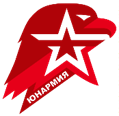 ВСЕРОССИЙСКОЕ ДЕТСКО-ЮНОШЕСКОЕ ВОЕННО-ПАТРИОТИЧЕСКОЕ ОБЩЕСТВЕННОЕ ДВИЖЕНИЕ «ЮНАРМИЯ» (ВВПОД «ЮНАРМИЯ»)Дополнительная общеобразовательная общеразвивающая программаШКОЛА ПОЧЕТНОГО КАРАУЛАНаправленность: физкультурно-спортивнаяСрок реализации: 1 годВозраст обучающихся: 14 – 18 летСоставитель:Группа методического обеспеченияАдминистрации Главного штаба ВВПОД «ЮНАРМИЯ»г. МоскваСОДЕРЖАНИЕПОЯСНИТЕЛЬНАЯ ЗАПИСКАДополнительная общеобразовательная общеразвивающая программа «Школа почетного караула» (далее – Программа) физкультурно-спортивной направленности ориентирована на доармейскую подготовку и профессиональное самоопределение юнармейцев, обеспечение духовно-нравственного, гражданского-патриотического воспитания подростков, удовлетворение их потребнностей в занятиях физической культурой, организацию досуга, создание условий для личностного развития, укрепления здоровья.Уровень Программы – ознакомительный.Новизна Программы заключается в том, что обучение по данной Программе способствует решению задач, направленных на всестороннее развитие и совершенствование личности подростков, удовлетворение их индивидуальных потребностей в интеллектуальном, нравственном и физическом совершенствовании, сохранение и приумножение патриотических традиций, формирование у молодежи готовности и практической способности к выполнению гражданского долга и конституционных обязанностей по защите Отечества, повышение в обществе авторитета и престижа военной службы. Актуальность Программы обусловлена тенденциями развития современного общества в области образования и воспитания, в числе которых: возрастающий интерес молодежи к вопросам гражданственности и патриотизма, исторического самосознания; обращение к славным традициям российского народа, к незабываемым страницам истории России; стремление подростков к физическому совершенствованию и здоровому образу жизни; интерес молодых людей к военным профессиям.Отличительной особенностью Программы является патриотическая направленность содержания изучаемого материала. Большое внимание уделяется практическим занятиям: проводятся инструктажи, тактические и тактико-специальные занятия. Наряду с практикой обучающиеся изучают традиции Вооруженных Сил России. В ходе освоения теоретического и практического материала программы юнармейцы принимают участие во Всероссийской Вахте Памяти, несут службу на Посту № 1, участвуют в других мероприятиях.Цель Программы: создание условий для формирования практических умений и навыков, духовных, физических и морально - психологических качеств юнармейцев, развития активной гражданской позиции и чувства патриотизма как важнейших духовно-нравственных ценностей личности.Задачи Программы:образовательные:актуализировать знания юнармейцев об истории России, Вооруженных Силах, о великих людях нашей страны; обучить юнармейцев умениям и навыкам по строевой, тактической и физической подготовке; познакомить юнармейцев с различными воинскими ритуалами в ВС РФ и научить основам их выполнения;развивающие:способствовать становлению гражданской и патриотической позиции подростков;способствовать формированию культуры здорового и безопасного образа жизни, укрепления здоровья юнармейцев;способствовать развитию морально-волевых качеств, командных навыков;воспитывающие:воспитать уважительное отношение к гражданскому и воинскому долгу на примере традиций предшествующих поколений; способствовать выработке организаторских навыков и формирования адекватной оценки собственных возможностей юнармейцев;способствовать воспитанию инициативности, самостоятельности, взаимопомощи, дисциплинированности, чувства ответственности.Категория обучающихся. Программа адресована участникам Всероссийского детско-юношеского военно-патриотического общественного движения «ЮНАРМИЯ» в возрастной категории от 14-18 лет.Срок реализации Программы: 1 учебный год с интенсивностью проведения занятий - 2 раза в неделю по 2 часа (4 часа в неделю). Общий объем часов – 144. Продолжительность одного занятия – 45 минут.Форма организации образовательной деятельности – групповые занятия. Работа ведется в разновозрастных группах подростков мужского и женского пола. Наполняемость учебной группы 15 -20 человек.Формы и методы организации деятельности ориентированы на индивидуальные и возрастные особенности обучающихся.Теоретические занятия проводятся преимущественно в форме рассказа, беседы с использованием дидактического материала и технических средств обучения. На этих занятиях рассматриваются понятия, определения.Практические занятия включают изучение и закрепление техники выполнения приемов, действий и нормативов, решения стрелковых и других задач с использованием учебного оружия, снаряжения, индивидуальной защиты, спортивных снарядов, приспособлений и сооружений. Они проводятся в целях закрепления и совершенствования умений и навыков, практических действий, развития смекалки и инициативы, приобретения духовной и нравственной устойчивости в условиях повышенных психологических нагрузок. Занятия включают выполнение приемов, действий, задач или  комбинацией нескольких или всех разделов программы. В занятия в обязательном порядке включаются физические упражнения, действия по гражданской обороне и основам военного дела. На этих занятиях рекомендуется выполнение юнармейцами строевых приемов, правил обращения и действий при отдаче и получении приказаний, изученных на теоретических и практических занятиях.Занятие может включать в себя элементы уже изученных тем и состоять из таких частей как: общее построение, на котором сообщается тема занятия, тренировки по закреплению изученных строевых приёмов, изучение нового материала (теория и практика), общефизическая разминка, выработка умений и навыков в составе групп, работающих по круговой системе (переходя с одного рабочего места на другое); подведение итогов.При проведении занятий максимально используется принцип наглядности, с этой целью применяются: видеофильмы, плакаты, учебное оружие и снаряжение, макеты вооружения и т.д.Формой контроля обучения по Программе являются показательные выступления, массовые мероприятия, посвященные различным историческим или памятным датам, участие в фестивалях, мероприятиях патриотической направленности.Прогнозируемые результаты обучения.По итогам реализации Программы юнармейцы будут знать:историю и традиции Вооруженных Сил Российской Федерации; историю и традиции Преображенского полка;основные положения Устава Поста №1;строевые приёмы в составе отделения и с оружием;предназначение и содержание тактической подготовки;меры безопасности при стрельбе; назначение, боевые свойства, устройство и принцип действия автомата Калашникова;правила поведения на Посту № 1; правила несения службы в роли начальника караула, помощника начальника караула, разводящих, знаменной группы;уметь:соблюдать технику безопасности при занятиях физическими упражнениями;определять воинские звания по знакам различия; выполнять нормативы физической подготовки;выполнять строевые приёмы в составе отделения и с оружием;проводить разборку-сборку автомата Калашникова.выполнять элементы торжественного развода и заступления на Пост в период несения караульной службы;выполнять действия в составе смены часовых почетного караула, ношения формы, получения обмундирования, организации работы дневальных.Результаты реализации Программы определяются личностным ростом юнармейцев, расширением кругозора и развитием интеллектуальных способностей;формированием патриотических чувств, уважением к истории и культуре своей страны, бережным отношением к природным объектам, культурным и историческим памятникам, поддержкой воинских традиций.СОДЕРЖАНИЕ ПРОГРАММЫУчебно-тематический планСОДЕРЖАНИЕ УЧЕБНО-ТЕМАТИЧЕСКОГО ПЛАНАОРГАНИЗАЦИОННО – ПЕДАГОГИЧЕСКИЕ УСЛОВИЯ РЕАЛИЗАЦИИ ПРОГРАММЫПрограмма разработана с учётом нормативных документов:Федеральный закон от 29.12.2012 №273-ФЗ «Об образовании в Российской Федерации» (ст.2, п. 1, 2, 3, 14; ст.75);Приказ Министерства Просвещения Российской Федерации от 30.09.2020 г. № 533 «О внесении изменений в порядок организации и осуществления образовательной деятельности по дополнительным общеобразовательным программам, утвержденный приказом Министерства Просвещения Российской Федерации от 9 ноября 2018 г. № 196»; Приказ Министерства Просвещения Российской Федерации от 09.11.2018 г. № 196 «Об утверждении Порядка организации и осуществления образовательной деятельности по дополнительным общеобразовательным программам» (далее – Приказ № 196); Концепцию развития дополнительного образования детей (утверждена распоряжением Правительства Российской Федерации от 4 сентября 2014 г. № 1726-р); «Санитарно-эпидемиологические требования к устройству, содержанию и организации режима работы образовательных организаций дополнительного образования детей (Санитарно-эпидемиологические правила и нормативы СанПиН 2.4.4.3172-14)» (далее – СанПиН 2.4.4.3172- 14.).Методическое обеспечениеС целью патриотического просвещения и воспитания используются следующие методы обучения: рассказ, беседа, дискуссия, викторина, показ видеофильмов, выпуск боевого листка. Для стимулирования интереса к военной службе для юнармейцев проводятся экскурсии в военную часть, викторины и конкурсы.На теоретических занятиях сочетаются различные методы обучения: словесный, наглядный, комбинированный, с использованием технических средств обучения (теле-, видеоаппаратуры), метод проектов и др. Просмотр тематических видеофильмов и мультимедийных презентаций на занятиях позволяет активизировать интерес подростков, усилить восприятие изучаемого материала. При проведении бесед, посвященных памятным дням воинской Славы России, широко используются тематические стенды, предоставляется возможность самостоятельно поработать с литературой о Великой Отечественной войне. При организации познавательной и практической деятельности применяются поручения, упражнения, создание специальных ситуаций, которые позволяют добиваться сознательной дисциплины, ответственности.Качество строевой подготовки отслеживается воспитанниками самостоятельно (помощник начальника караула ведет ведомость) и с помощью педагогов - с этой целью проводится конкурс на лучшую роту почетного караула.Формы контроля и оценки по строевой подготовке: тестирования, контрольные опросы, контрольные занятия; строевые смотры; смотры-конкурсы, участие в мероприятиях различного уровня.Критерии оценки: общая оценка строевой подготовки подразделения слагается из оценок за одиночную подготовку, строевую слаженность подразделений и за выполнение требований строевого и других общевоинских уставов в повседневной жизни.Проверка одиночной строевой подготовки юнармейцев проводится: по осмотру внешнего вида; выполнению строевых приемов без оружия; по знанию положений Строевого устава и других общевоинских уставов.Кадровое обеспечение. В реализации комплексной общеобразовательной общеразвивающей программы заняты 2 офицера.Материально-техническое обеспечение программыДля реализации Программы необходима следующая материально-техническая и дидактико-методическая база:Строевой плац, карабин 762мм СКС учебный, поясной ремень, подменные перчатки, особо парадная форма, подменная форма, музыкальная установка, шашки (разные), знамена, штандарт и макеты флагов, сабли, перевязи.СПИСОК ЛИТЕРАТУРЫАйзман Р.И., Омельченко И.В. Основы медицинских знаний: учеб. пособие для бакалавров. — М., 2013.Аверин А.И. Начальная военная подготовка.Аксенова М., Кузнецов С., Евлахович и др. Огнестрельное оружие. — М., 2012.Басин И.И. Календарь памятных дат российской военной истории.Бачевский В.И. Обязанности молодежи по защите Отечества.Бачевский В.И.Во славу Отечества Российского.Бачевский В.И. Система военно-патриотического воспитания несовершеннолетних граждан.Давыдов В.П.Основы военной педагогики и психологии. Дерюгин Ю.И. Военно-патриотическое воспитание молодежи.Ильин С.К. Сущность и содержание воинского воспитания.Косолапова Н.В., Прокопенко Н.А. Основы безопасности жизнедеятельности: учебник для сред. проф. образования. — М., 2015.Косолапова Н.В., Прокопенко Н.А., Побежимова Е.Л. Безопасность жизнедеятельности: учебник для учреждений сред. проф. образования. — М., 2014.Кусмарцев М.Б. Педагогические основы военно-патриотического воспитания учащихся.Микрюков В.Ю. Безопасность жизнедеятельности: учебник для студентов сред. проф. образования. — М., 2014.Микрюков В.Ю. Основы военной службы: учебник для учащихся старших классов сред. образовательных учреждений и студентов сред. спец. учеб. заведений, а также преподавателей этого курса. — М., 2014.Микрюков В.Ю. Азбука патриота. Друзья и враги России. — М., 2013.Печень Н.А.Традиции в русской армии.Смирнов А.Т.Основы военной службы.Общевоинские уставы ВС РФ.Закон Российской Федерации «О воинской обязанности и военной службе».Федеральный закон Российской Федерации «О днях воинской славы России».Указ Президента РФ №727 «О мерах государственной поддержки общественных объединений, ведущих работу по военно-патриотическому воспитанию молодежи".Федеральный закон РФ «Об обороне».Антошин, М. К. Герб, флаг, гимн России: изучение государственных символовРФ в школе сост. М. К.Антошин. М.: Айрис – пресс, 20032 Баранова, И. В. Нравственные ценности / сост. И. В.Баранова. – М.:Генезис, 2004№Содержание темы (занятия)Кол-воЧасовТеорияПрактикаРаздел. История развития военного дела в России (5 ч.)Раздел. История развития военного дела в России (5 ч.)Раздел. История развития военного дела в России (5 ч.)Раздел. История развития военного дела в России (5 ч.)Раздел. История развития военного дела в России (5 ч.)Вводное тестирование. Инструкция по технике безопасности. 11История развития военного дела вРоссии.422Раздел Одиночная строевая подготовка (20 ч.)Раздел Одиночная строевая подготовка (20 ч.)Раздел Одиночная строевая подготовка (20 ч.)Раздел Одиночная строевая подготовка (20 ч.)Раздел Одиночная строевая подготовка (20 ч.)Строевые приемы и движенияСтроевые приемы и движенияСтроевые приемы и движенияСтроевые приемы и движенияСтроевые приемы и движенияСтрои, команды и обязанности юнармейца перед построением и в строю. Выполнение команд: «Становись»,«Смирно», «Вольно», «Заправиться»,«Головные уборы (Головной убор) – СНЯТЬ (НАДЕТЬ)».413Строевая стойка. Повороты на месте.413Движение строевым шагом.413Повороты в движении. Команды,подаваемые при выполнении поворотов.413Выход юнармейца из строя иподход к начальнику, возвращение в строй.413Раздел. Строевые приемы и движение без оружия (8 ч.)Раздел. Строевые приемы и движение без оружия (8 ч.)Раздел. Строевые приемы и движение без оружия (8 ч.)Раздел. Строевые приемы и движение без оружия (8 ч.)Раздел. Строевые приемы и движение без оружия (8 ч.)Выполнение воинского приветствия на месте и в движении. Порядок выполнения воинского приветствия вне строя.413Движение строевым шагом, повороты вдвижении.413Раздел. Одиночная строевая. Подготовка с оружием (22 ч.)Раздел. Одиночная строевая. Подготовка с оружием (22 ч.)Раздел. Одиночная строевая. Подготовка с оружием (22 ч.)Раздел. Одиночная строевая. Подготовка с оружием (22 ч.)Раздел. Одиночная строевая. Подготовка с оружием (22 ч.)Строевые приемы и движение с оружиемСтроевые приемы и движение с оружиемСтроевые приемы и движение с оружиемСтроевые приемы и движение с оружиемСтроевые приемы и движение с оружиемСтроевая стойка с оружием. Выполнениеприемов с оружием на месте.624Повороты и движение с оружием. Выполнение воинского приветствия с оружием.413Строевые приемы и движение с оружиемСтроевые приемы и движение с оружиемСтроевая стойка с оружием. Выполнение приемов с оружием на месте. Порядок выполнения и команды, подаваемые для их выполнения.624Повороты и движение с оружием. Повороты с оружием в положении «у ноги». Движение с оружием в положении«у ноги». Движение с оружием вположении «на ремень», «на грудь», «за спину».624Строевая подготовка в составе подразделения (18 ч.)Строевая подготовка в составе подразделения (18 ч.)Строевая подготовка в составе подразделения (18 ч.)Строевая подготовка в составе подразделения (18 ч.)Строевая подготовка в составе подразделения (18 ч.)Строи подразделения в пешем порядкеСтрои подразделения в пешем порядкеСтрои подразделения. Развернутый ипоходный строй. Повороты, размыкание и смыкание на месте и в движении.Перестроение подразделения из развернутого строя в походный и наоборот. Выполнение воинского приветствия в строю на месте и в движении.624Строевой смотр подразделения. Выходподразделения на строевой смотр в походном строю. Перестроение в развернутый двухшереножный строй. Встреча командира. Проверка наличия личного состава, внешнего вида юнармейцев, состояния снаряжения и вооружения. Строевая слаженность подразделений. Прохождение торжественным маршем. Прохождение с песней.624Обязанности перед построением и в строю.Обязанности перед построением и в строю.Обязанности перед построением и в строю.Обязанности перед построением и в строю.Обязанности перед построением и в строю.Строи и управление ими. Место в строю, порядок его занятия и действия в движении; поведение в строю; передача приказаний и команд.624Раздел. Специальная подготовка (71 ч.)Раздел. Специальная подготовка (71 ч.)Раздел. Специальная подготовка (71 ч.)Раздел. Специальная подготовка (71 ч.)Раздел. Специальная подготовка (71 ч.)Показательные выступления по специальной подготовке.15312Открытие мемориальной доски, памятника20416Возложение венков к Могиле Неизвестного солдата в составе роты.20416Встречи и проводы иностранных правительственных и военных делегаций14311Итоговое занятие2ИТОГО:14436108№Тема,СодержаниеМетоды и приёмыНаглядностьФорма контроля1Вводное тестирование.Теория: Знакомство с юнармейцами. Инструктаж по технике безопасности.БеседапрезентацияБеседа2Вооруженные Силы Российской Федерации. История Вооруженных Сил.Теория: Понятие «Вооруженные силы». Значение Вооруженных сил.Необходимость создания Вооруженных сил в Российском государстве.История Вооруженных сил России. Защита Отечества – конституционный долг и обязанность гражданина Российской ФедерацииРассказ, беседаПрезентацияБеседа3Строи, команды и обязанности военнослужащего перед построением и в строю. Выполнение команд:«Становись», «Смирно»,«Вольно», «Заправиться»,«Головные уборы (Головной убор) – СНЯТЬ (НАДЕТЬ)».Показ, упражнениеЛичный примерПоказательное выступление4Строевая стойка. Повороты на месте.Показ, упражнениеЛичный примерПоказательное выступление5Движение строевым шагом.Показ, упражнениеЛичный примерПоказательное выступление6Повороты в движении. Команды, подаваемые при выполненииповоротов.Показ, упражнениеЛичный примерПоказательное выступление7Выход из строя и подход к начальнику, возвращение в строй.Показ, упражнениеЛичный примерПоказательное выступление8Выполнение воинского приветствия на месте и в движении. Порядоквыполнения воинского приветствия вне строя.Показ, упражнениеЛичный примерПоказательное выступление9Движение строевым шагом, повороты в движении.Показ, упражнениеЛичный примерПоказательное выступление10Строевая стойка с оружием.Выполнение приемов с оружием на месте.Показ, упражнениеЛичный примерПоказательное выступление11Повороты и движение с оружием. Выполнение воинского приветствия с оружием.Показ, упражнениеЛичный примерПоказательное выступление12Повороты и движение с оружием. Повороты с оружием в положении «у ноги». Движение с оружием в положении «у ноги».Движение с оружием в положении «на ремень», «на грудь», «за спину».Показ, упражнениеЛичный примерПоказательное выступление13Команды для передвижения и порядок выполнения различных способов и приемов передвижения.Показ, упражнениеЛичный примерПоказательное выступление14Строи подразделения. Развернутый и походный строй. Повороты, размыкание и смыкание на месте и в движении. Перестроение подразделения из развернутого строя в походный и наоборот.Выполнение воинскогоприветствия в строю на месте и в движении.Показ, упражнениеЛичный примерПоказательное выступление15Повороты и движение с оружием.Выполнение воинского приветствия с оружием.Показ, упражнениеЛичный примерПоказательное выступление16Строевой смотр подразделения. Выход подразделения на строевой смотр в походном строю. Перестроение в развернутый двухшереножный строй.Встреча командира. Проверка наличия личного состава, внешнего вида юнармейцев, состояния снаряжения и вооружения.Строевая слаженность подразделений. Прохождение торжественным маршем.Прохождение с песней.Показ, упражнениеЛичный примерПоказательное выступление17Строевойсмотр подразделения. Выход подразделения на строевой смотр в походном строю. Перестроение в развернутый двухшереножный строй.Встреча командира. Проверка наличия личного состава, внешнего вида юнармейцев, состояния снаряжения и вооружения.Строевая слаженность подразделений. Прохождение торжественным маршем.Прохождение с песней.Показ, упражнениеЛичный примерПоказательное выступление18Строи и управление ими. Порядок проверки исправности своего оружия,вооружения и военной техники, боеприпасов, средств защиты, шанцевого инструмента, обмундирования и снаряжения; заправка обмундирования, подгонка снаряжения, помощь товарищу в устранении замеченных недостатков; место в строю, порядок его занятия и действия в движении; поведение в строю; передача приказаний и команд.Показ, упражнениеЛичный примерПоказательное выступление19Специальная подготовкаПоложение государственного флага Российской Федерации иБоевого знамени части в строю. Порядок их выноса и относа.Показ, упражнениеЛичный примерПоказательное выступление20Открытие мемориальной доски, памятникаПоказ, упражнениеЛичный примерПоказательное выступление21Возложение венков к Могиле Неизвестного солдата в составе роты. Порядок возложения цветов к памятным местам. Порядок смены и несения службы лицами почетного караула. Порядок выхода линейных на установленные места при проведении торжественных мероприятий.Показ, упражнениеЛичный примерПоказательное выступление22«Встречи и проводы иностранных правительственных и военных делегаций». Выполнение воинского приветствия в строю на месте и в движении.Показ, упражнениеЛичный примерПоказательное выступление23Итоговое мероприятиеПоказательное выступление